Квест «Как приятно говорить «Спасибо!» Боярчикова О.И., старшая вожатаяЦелевая аудитория: 5 – 6 класс.Организаторы: 7 – 8 классФорма проведения: Квест- хаос. (станций больше, чем команд в 2 раза. Необходимо собрать, как можно больше жетонов «Спасибо». Начинать можно с любой станции.Цель: расширить и закрепить знания учащихся о вежливости в различных жизненных ситуациях и применении вежливых слов в этих ситуациях 1. Образовательные задачи: - обобщать и расширять знания детей о значении вежливых слов; - формировать у детей представление и потребности в доброжелательном общении с окружающими;- обратить внимание детей на то, что добрые слова непременно должны сочетаться с добрыми поступками.2.    Развивающие задачи: развивать коммуникативные способности, умение отвечать на вопросы; развивать доброжелательное отношение друг к другу; развивать звуковую культуру речи;3.    Воспитательные задачи: воспитывать доброжелательное отношение к окружающим; способствовать формированию положительных эмоций; воспитывать непосредственно культуру общения; Планируемые результатыЛичностные: Обучающиеся осознают себя членами классного коллектива, общества, мотивируют свои действия; выражают готовность в любой ситуации поступать в соответствии с правилами поведения; оценивают с нравственных позиций формы поведения, которые допустимы или недопустимы в отношении с другими людьми; проявляют в конкретных ситуациях доброжелательность, доверие, внимательность, помощь.УУД (метапредметные)Регулятивные: принимать и сохранять информационные знания; планировать своё действие в соответствии с ними; осуществлять внутренний контроль по результату;Познавательные: используют сюжетные картинки и жизненные ситуации, материал собственных наблюдений для решения учебной задачи, делают выводы из прослушанного материала.Коммуникативные: умение слушать другого, высказывать собственное мнение, дополнять другого, участвовать в обсуждении.Ход мероприятия:Вступительное слово: 11 января празднуется один из международных праздников, который называется Всемирный день «спасибо». Слово «спасибо» говорят каждый день люди разного возраста, пола, национальности, вероисповедания и даже воспитания.Как приятно говорить: «Спасибо». Ещё приятнее слышать его от других в свой адрес. Сегодня вы можете продемонстрировать то, насколько вы готовы совершать добрые дела. Перед вами стоит задача – пройти как можно больше станций и собрать как можно больше спасибо. Определённого маршрута нет. Станции расположены на 2 и 1 этажах. Между станциями курируют проводники, но ответят они только если попросить их очень вежливо. Помимо станций, обозначенных знаком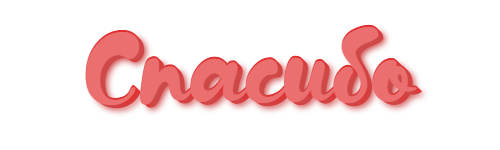 Есть и станции – ловушки (в конце надписи стоит восклицательный знак. На этой станции тоже выполняются задания, но жетонов не выдают)Находиться на каждой станции вы можете не более 3 минут.На старт, внимание, марш! «Зарядка» сделай несколько упражнений и скажи фразу: «Здоровье в порядке – спасибо зарядке!»  Упражнения не требуют больших физических усилий. «Спасибо  ПДД, в безопасности везде!» Если ответите на вопросы инспектора, то получите «СПАСИБО».«Спасибо от предков» У крана с водой молча стоит человек со стаканом в руке. Задача наполнить стакан водой и напоить страждущего, за это получить спасибо.«Спасибо от бабушки» Бабушка (загримированный педагог) просит перевести через дорогу.«Спасибо, товарищ!» помоги решить задачу (шуточную) своему однокласснику.«Спасибо за знание правил поведения» Проверка насколько учащиеся знают Устав школы и ПП в школе«Спасибо за внимание!» собери пазл  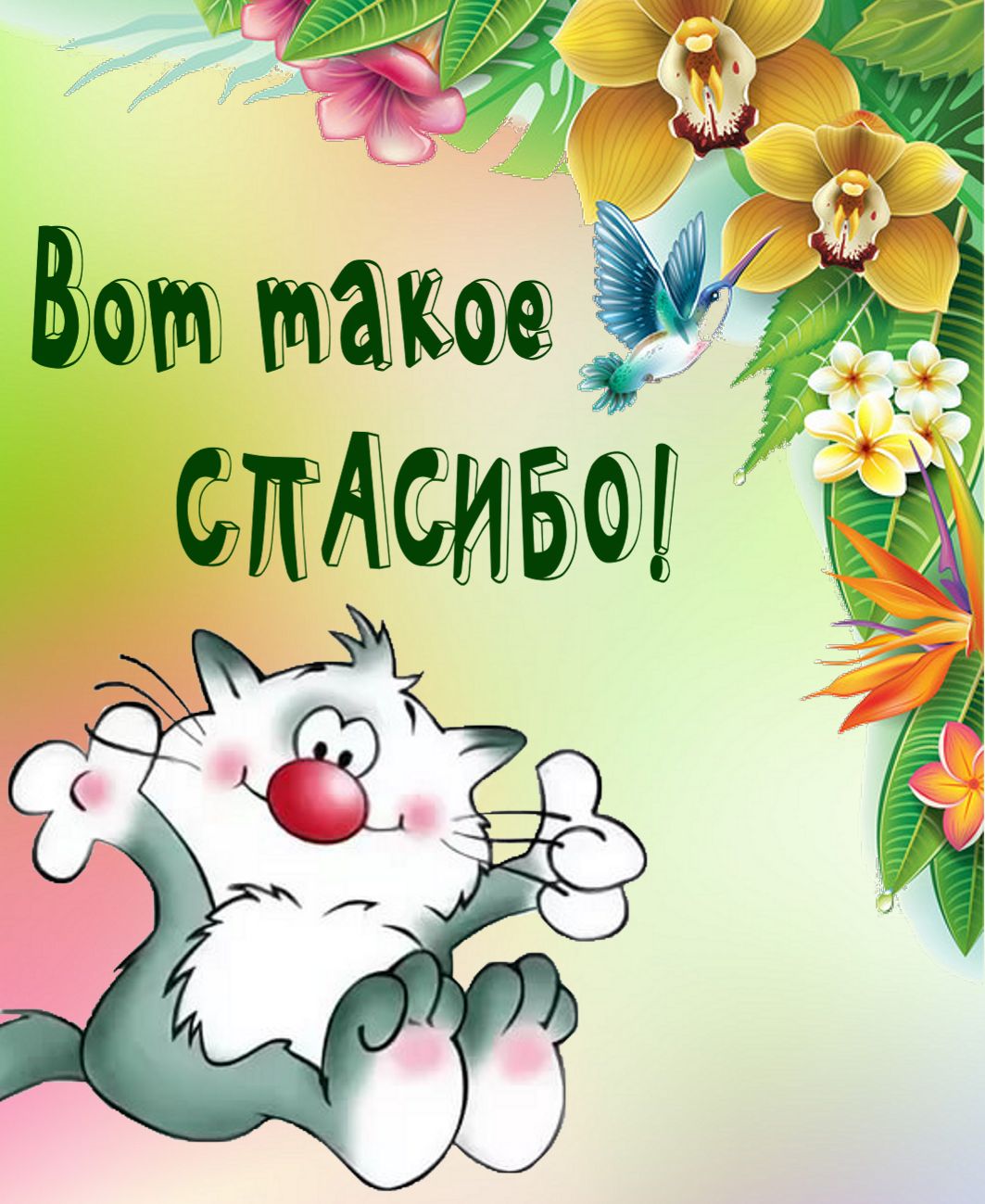 «Найди СПАСИБО» в пустом классе спрятаны карточки, на которых написано слово «Спасибо», но лишь одна из них правильная«Спасибо за вежливые слова» Необходимо вспомнить как можно больше вежливых слов. За каждые 3 волшебных слова вручается 1 карточка «спасибо» «Спасибо за дружбу» Необходимо выполнить задание на сплочённость коллектива «Спасибо в книге» найдите среди книг, выставленных на полке в библиотеке книгу в названии которой будет слово «Спасибо» Станция – обманка. (Вы можете выпросить «Спасибо» Если очень постараетесь)После того, как все станции пройдены, все участники собираются в месте старта и подводятся итоги.Победителю вручается «Спасибо» от организаторов.